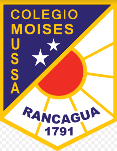 CALENDARIO DE EVALUACIONES  2021                                                                                                                                                                                   Rancagua, 10 de Marzo de 2021.CURSO: 7° Básico CPERIODO: 1er TRIMESTREASIGNATURASMes: Marzo – Abril – Mayo  Mes: Marzo – Abril – Mayo  ASIGNATURASFechaContenido-InstrumentoFechaContenido-InstrumentoFechaContenido-InstrumentoLENGUAJE22 y 26MarzoTrabajo Práctico: Crear una noticia a partir de la lectura de un mito. 12 Abril 19 al 23 Abril Lectura Domiciliaria: Terror en Winnipeg del autor Eric Wilson. Comprensión Lectora: Textos literarios y no literarios + Vocabulario. 04 MayoEvaluación Institucional: Contenidos de la unidad vista en clases. INGLÉS12 MarzoEvaluación Diagnóstica retroalimentación año 2020. Formulario Google online.09 de Abril Presente simple en oraciones afirmativas, negativas e interrogativas (FORMULARIO de Google online). 07 MayoComida saludable y recetas famosas a nivel mundial (todo el contenido en inglés). Se responde por formulario Google online.  MATEMÁTICA29 MarzoContenido de repaso visto en clases. 19 Abril30 Abril  Números Enteros (prueba)Radio, perímetro y área del círculo. 04 Mayo Razones, adición y sustracción de fracciones. CIENCIAS30 MarzoCiclo menstrual y fecundación. 30 AbrilInfecciones de transmisión sexual. 07 MayoFuerzasHISTORIA02 Abril26 Abril Primeras civilizaciones: entorno geográfico y temporal. Afiche primeras civilizaciones. 06 MayoPrimeras civilizaciones: administración, la ciudad, escritura, contabilidad y la política. ED. FÍSICA24 MarzoEvaluación Formativa 28 AbrilVida activa y Saludable. 05 MayoVida activa y saludable. Condición física y salud. TECNOLOGÍA15 Abril Identificar características de un objeto tecnológico. 13 MayoIdentificar Evolución de un objeto tecnológico. ARTE08 Abril Creación de dibujo.Técnicas y elementos del lenguaje visual (puntos y líneas). 06 Mayo Creación de dibujo.Técnicas y elementos del lenguaje visual (formas y figuras).MÚSICA